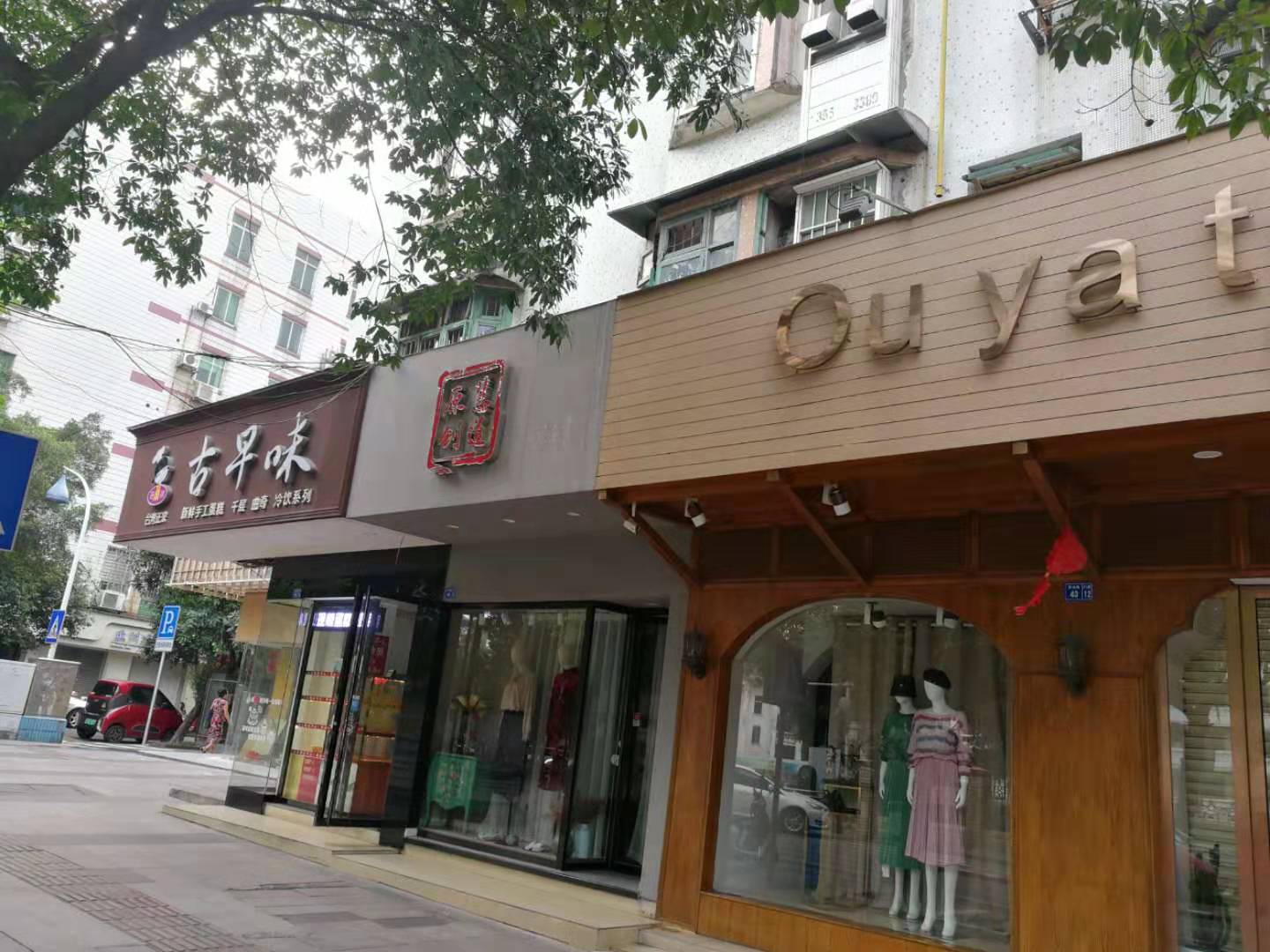 装修前装修后